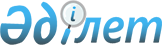 "Қазақстан Республикасының экономикасын жаңғырту жөніндегі шаралар туралы" Қазақстан Республикасының Президенті Жарлығының жобасы туралыҚазақстан Республикасының 2007 жылғы 14 сәуірдегі N 283 Қаулысы

      Қазақстан Республикасының Үкіметі  ҚАУЛЫ ЕТЕДІ: 

      "Қазақстан Республикасының экономикасын жаңғырту жөніндегі шаралар туралы" Қазақстан Республикасының Президенті Жарлығының жобасы Қазақстан Республикасы Президентінің қарауына енгізілсін.       Қазақстан Республикасының 

      Премьер-Министр  Қазақстан Республикасының экономикасын 

жаңғырту жөніндегі шаралар туралы       Қазақстан Республикасы Конституциясының  44-бабының 20-тармақшасына сәйкес ел экономикасының бәсекеге қабілеттілігі мен тиімділігін арттыру мақсатында  ҚАУЛЫ ЕТЕМІН: 

      1. Қазақстан Республикасының экономикасын жаңғырту мәселелері 

жөніндегі мемлекеттік комиссия (бұдан әрі - Мемлекеттік комиссия) 

құрылсын. 

      2. Қоса беріліп отырған: 

      1) Мемлекеттік комиссия туралы ереже; 

      2) Мемлекеттік комиссияның құрамы бекітілсін. 

      3. Қазақстан Республикасының Үкіметі 2007 жылғы IV тоқсанда "Қазақстанның 30 корпоративтік көшбасшысы" мемлекеттік бағдарламасының жобасын (бұдан әрі - Мемлекеттік бағдарлама) әзірлесін және Қазақстан Республикасы Президентінің бекітуіне енгізсін. 

      4. Осы Жарлықтың орындалуын бақылау Қазақстан Республикасы 

Президентінің Әкімшілігіне жүктелсін. 

      5. Осы Жарлық қол қойылған күнінен бастап қолданысқа енгізіледі.       Қазақстан Республикасының 

      Президент                                              Қазақстан Республикасы  

                                                   Президентінің 

                                                    2007 жылғы 

                                                   N Жарлығымен 

                                                    БЕКІТІЛГЕН  Қазақстан Республикасының экономикасын жаңғырту   мәселелері 

жөніндегі мемлекеттік комиссия туралы 

ЕРЕЖЕ  1. Жалпы ережелер       1. Қазақстан Республикасының экономикасын жаңғырту мәселелері 

жөніндегі мемлекеттік комиссия (бұдан әрі - Мемлекеттік комиссия) 

Қазақстан Республикасы Президенті жанындағы консультативтік-кеңесші 

орган болып табылады. 

      2. Мемлекеттік комиссия өз қызметінде Қазақстан Республикасының Конституциясын, заңдарын, Мемлекет басшысы мен Қазақстан Республикасы Үкіметінің актілерін, өзге де нормативтік құқықтық актілерді, сондай-ақ осы ережені басшылыққа алады. 

      3. Мемлекеттік комиссия төрағадан, оның орынбасарлары мен 

комиссия мүшелерінен тұрады. 

      4. Мемлекеттік комиссияның дербес құрамын Қазақстан Республикасының Президенті бекітеді.  2. Мемлекеттік комиссияның міндеттері мен функциялары       5. Қазақстан экономикасының бәсекеге қабілеттілігі мен тиімділігін арттыру мәселелері жөнінде шешімдерді тұжырымдау мен қабылдау Мемлекеттік комиссияның міндеттері болып табылады. 

      6. Мемлекеттік комиссия осы міндеттерді орындау үшін: 

      1) Қазақстан экономикасының бәсекеге қабілеттілігі мен тиімділігін арттыру жөнінде мемлекеттік органдар мен өзге де ұйымдар қабылдайтын шараларға мониторинг жүргізеді және тиімділігін бағалайды; 

      2) мемлекеттік органдардың және олардың лауазымды адамдарының 

есептерін қарайды; 

      3) өзіне жүктелген міндеттерді орындауға қажетті ақпаратты, құжаттар мен материалдарды орталық органдардың және облыстардың 

(республикалық маңызы бар қалалардың, астананың), аудандардың 

(облыстық маңызы бар қалалардың) жергілікті атқарушы органдарынан 

сұратады.  3. Мемлекеттік комиссияның қызметін ұйымдастыру       7. Мемлекеттік комиссияның отырыстары қажеттілігіне қарай 

өткізіледі. 

      8. Мемлекеттік комиссия отырыстарының оның мүшелерінің жалпы 

санының үштен екісі қатысқан кезде заңдық құқығы болады. Мемлекеттік 

комиссияның мүшелері оның отырыстарына ауысу құқығынсыз қатысады. 

      9. Мемлекеттік комиссияның шешімдері оның отырысқа қатысушы 

мүшелерінің жалпы санының көпшілік дауысымен қабылданады. Комиссия 

мүшелерінің дауыстары тең болған кезде төрағалық етушінің дауысы 

шешуші болып табылады. 

      10. Мемлекеттік комиссияның отырыстарына оның мүшелері болып табылмайтын лауазымды тұлғалар, сондай-ақ бұқаралық ақпарат 

құралдарының өкілдері шақырылуы мүмкін. 

      11. Мемлекеттік комиссияның қызметіне басшылық жасауды және 

оның отырыстарына төрағалық етуді Мемлекеттік комиссияның төрағасы 

жүзеге асырады. 

      12. Төраға орнында болмағанда оның міндеттерін оның тапсырмасы 

бойынша төраға орынбасарларының бірі атқарады. 

      13. Мемлекеттік комиссияның жұмыс органы Қазақстан Республикасы Экономика және бюджеттік жоспарлау министрлігі болып табылады. Қазақстан Республикасы 

Президентінің     

2007 жылғы       

N Жарлығымен      

БЕКІТІЛГЕН         Қазақстан Республикасының экономикасын жаңғырту мәселелері жөніндегі мемлекеттік комиссияның 

ҚҰРАМЫ Назарбаев                - Қазақстан Республикасының Президенті, 

Нұрсұлтан Әбішұлы          төраға Мәсімов                  - Қазақстан Республикасының 

Кәрім Қажымқанұлы          Премьер-Министрі, төрағаның орынбасары Жақсыбеков               - Қазақстан Республикасы Президенті 

Әділбек Рыскелдіұлы        Әкімшілігінің Басшысы, төрағаның 

                           орынбасары  Комиссия мүшелері: Келімбетов               - "Қазына" орнықты даму қоры" АҚ 

Қайрат Нематұлы            басқармасының төрағасы Мирчев Александр         - Қазақстан Республикасы 

                           Премьер-Министрінің кеңесшісі Мусин                    - Қазақстан Республикасы 

Аслан Есболайұлы           Премьер-Министрінің орынбасары - 

                           Экономика және бюджеттік 

                           жоспарлау министрі Мыңбаев                  - "Самұрық" мемлекеттік активтерді 

Сауат Мұхаметбайұлы        басқару жөніндегі қазақстандық холдингі" 

                           АҚ басқармасының төрағасы Эванс Ричард             - "Самұрық" мемлекеттік активтерді басқару 

                           жөніндегі қазақстандық холдингі" АҚ 

                           директорлар кеңесінің төрағасы 
					© 2012. Қазақстан Республикасы Әділет министрлігінің «Қазақстан Республикасының Заңнама және құқықтық ақпарат институты» ШЖҚ РМК
				